COLLEGE OF ENGINEERING & TECHNOLOGY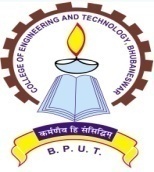 Techno Campus, Ghatikia, Bhubaneswar–751 003No.:  3223 / Date: 19.12.2014ToM/sSub: Quotation call for supply of Indian Journals to CET Library during the calendar year 2015.Dear Sir,	Sealed quotations are invited from the reputed authorized journal vendors for the subscription of Indian journals to CET Library for the calendar year 2014 with the mentioned below terms and conditions.	The last date for the submission of quotation is 08.01.2015 upto 01.30 PM. The sealed quotation should reach the undersigned in sealed cover superscribing “QUOTATION FOR SUPPLY OF INDIAN JOURNALS TO CET LIBRARY 2015” addressed to “Principal, College of Engineering & Technology, Technocampus, Ghatikia, Bhubaneswar – 751 003”.	The authority reserves the right to accept or reject any or all quotations without assigning any reason thereof and all disputes are subject to Bhubaneswar, Odisha jurisdiction only.While submitting the quotation you are requested to submit the following documents:Photocopy of Registration Certificate.Photocopy of Income Tax Permanent Account Number (PAN).Photocopy of FPBAI membership certificate.Photocopy of purchase order in support of experience in similar type of business.Affidavit to the effect that the bidder has not been blacklisted / debarred by any public organization / university / national / state level institution.The subscription price of the journals as listed.Terms and ConditionsThe Journal vendor shall be a member of FPBAI.The supplier (Subscription Agent / Firm / Publisher) is required to mention / submit the following information in their offer.Volume(s) and issues alongwith publisher’s price proof of 2015.Combined price, applicable for combined subscription.Any special offer for procuring CD / availing online facility, with / without print version.Offers with prices for the year 2015 will only be accepted. If prices for the year 2015 are not available then price for the year 2014 should be mentioned with a note.If the quoted price is lower than the publisher’s price, normally no supplementary bills will be accepted. Supplementary bills may be considered only if the price of 2015 is not available at the time of submission.The party should mention maximum discount, extended towards the above subscription. The discount structure of each journal (including society published journals) is to be furnished in a separate sheet.The above may be produced as per the following format:The advance payment shall be made to publishers / subscription agent by the institute with a condition that the subscription agent shall submit the following documents from the Publishers.Copy of the drafts / cheques.Copy of publisher’s invoice.Copy of the letter sent to publisher alongwith the cheque /   draft, where draft no, date and amount must be clearly mentioned.If needed, publisher’s certificate is to be submitted, supporting receipt of subscription amount.The order should be processed to publishers as quick as possible to start supply of Journals without any interruption and for availing online facility from the beginning of the calendar / subscription year 2015.The College should receive the issues as early as possible. In exceptional cases only the late receipt of copies will be permitted. All attempts should be made to avoid delay in supplying the journals. Cases of excessive missing issues must be avoided.The offer should mentioned basic price (publisher’s price) only. Postage and discount (if any) shall be calculated separately. Please note that the actual publisher’s price shall be applicable. In case of any over payment, released due to whatsoever may be the reason, the subscription agent is required to refund the same to institute within 30 days prior to the notice sent to them.The college shall not be held responsible for any extra payment made by the subscription agent to different publishers towards the subscription / postage charges. No service tax shall be paid for subscription of any journal.Information about supplying of numbers of scientific journals (print/ print+ online) as free/ as a gift to this library is to be mentioned. The issues have to be delivered as quickly as possible by speed post / Regd post / Courier etc at the sole risk of the subscription agent.No extra charges shall be paid towards handling / service/incidentals charges etc and also toward online charges unless be mentioned separately at the time of submitting the bill. No surcharges shall be paid except exceptional cases. The college is paying institutional rates for subscription of journals. College shall not be held responsible for any type of subscription other than institutional subscription.The supplier has to take full responsible for missing issues / unsupplied issues (non-receipt) / damaged issues and has to ensure for replacement only or in worst cases to refund the amount of volume price / issue price. Normally, extension of subscription period in the event of non-recipt of a journal shall not be allowed.Alongwith the final bill (submitted for advance payment), a Bank Guarantee in favour of College of Engineering & Technology, Bhubaneswar to the extent of 10% of the total subscription amount is to be deposited, valid for a period of 24 months (from the date of execution of the Bank Guarantee). The supplier (subscription agent) has to supply all the journals before 60 (sixty) days of expiry of Bank Guarantee failing which the college reserves the right to encash the Bank Guarantee. Submission of fresh /extended Bank Guarantee towards cost of missing issues may be allowed in exceptional cases.After receiving the acceptance of above terms and conditions in writing from the supplier the college will place the confirm order for subscribing journals for the year 2014. Once this is affected it is obligatory on the part of the supplier to abide these terms and conditions set forth herein for affecting the supply of issues. The supplier (subscription agent) will deemed to have entered into contractual obligation with the College of Engineering & Technology, Bhubaneswar represented by PRINCIPAL within the District of Khurda, Odisha, India.While submitting the quotation, the bidder has to submit the photocopy of the document wherever required.Further the vendor shall supply the journals of the concerned month twice in a month at CET library in packets and shall receive a receipt of the journals supplied.Your’s faithfully     		      Principal       		       College of Engineering & Technology                           		  BhubaneswarSl NoName of JournalMaximum Discount offered (%)Status(Print / print + online / online / CD / CD + online)Sl NoName of Journal1Advance in Computer Science & Engineering2Advance Wireless & Mobile Communication3Advances in Computational Sciences and Technology [ACST]4Air-conditioning & Refrigeration5Apparel Online6Apparel Views7Architecture + Design8Asian Dyer9Asian Journal of Electrical Sciences10Asian Textile Journal11Colourage12CSI Communication on ICT13CSI Journal of Computing14Current Development in Artificial Intelligence [CDAI]15Current Science16DESIDOC Journal of Library & Information Technology17Electrical & Electronics Engineering 18Electrical Engineering Update19Electrical India20GIS India21Global Journal of Computational Intelligence Research [GJCIR]22Home Fashion of India23Hydrology Journal24ICFAI Journal of Electrical and Electronics Engineering25ICTACT Journal on Image & Video Processing26ICTACT Journal on Soft Computing27IE Electrical Engineering28IEEMA Journal29IETE Journal of Educational Quarterly Indian30IETE Journal of Research & Technical Review31IETE Journal of Research Quarterly Indian32Image Business of Fashion33Image Retail34I-Manager Journal on Information Technology35I-Manager’s Journal on Electrical Engineering 36I-Manager's Journal on Wireless Communication Networks37I-Manger's Journal on Software Engineering38India Power39Indian Architect and Builder40Indian Concrete Journal41Indian Economic Review42Indian Geotechnical Journal43Indian Journal of Advances in Civil Engineering44Indian Journal of Advances in Electrical Engg45Indian Journal of Biochemistry & Biophysics46Indian Journal of Biotechnology47Indian Journal of Chemistry - Sec A (CSIR)48Indian Journal of Chemistry - Sec B (CSIR)49Indian Journal of Civil Engineering Research and Technology50Indian Journal of Fibre & Textile Research51Indian Journal of Information & Computer Science Technology52Indian Journal of Management53Indian Journal of Materials and Structural Systems54Indian Journal of Mathematics55Indian Journal of Microbiology56Indian Journal of Pure and Applied Mathematics57Indian Journal of Pure and Applied Physics58Indian Journal of Structural Engineering and Technology59Indian Journal Physics60Indian Road Congress Journal61Indian Textile Journals62Inside Outside63Instrumentation Society of India64International Journal Electrical Energy Systems65International Journal Integrated Energy Systems66International Journal of Applied Linguistics and English Literature67International Journal of Civil and Building Engineering68International Journal of Civil Engineering and Architecture69International Journal of Civil Engineering and Environmental Systems70International Journal of Civil Engineering Research71International Journal of Communication72International journal of Computer & Internet Security73International Journal of Electronics & Communication Engineering74International Journal of Electronics & Communication Engineering & Technology75International Journal of Environment and Architecture76International Journal of Language and Linguistics77International Journal of Linguistics and Communication78International Journal of Neural System Theory and Applications79International Journal of Power Electronics and Technology80Inventi : Quality, Statistical and Reliability81Inventi Impact : Computer Network & Communication82Inventi Impact: Artificial Intelligence83Inventi Impact: Computer Network & Communication84Inventi Impact: Image & Video Processing85Inventi Impact: Information Security86ISH Journal of Hydrology Engineering87IUP Journal of Computer Science88IUP Journal of Information Technology89Journal of Advance Research in Computer Engineering90Journal of Alternate Energy, Sources & Technology91Journal of Chemical Sciences   (Indian Acad of Science, Bangalore)92Journal of Chemical Sciences - Ind Acad of Sc Bangalore93Journal of Chemical Technology - CSIR94Journal of Civil Engineering95Journal of Computational Intelligence in Bioinformatics [JCIB]96Journal of Digital Information Management97Journal of Educational Technology98Journal of Energy Storage and Conversion99Journal of Energy, Environment & Carbon Credits100Journal of Environmental Biology101Journal of High Performance Communication Systems and Networking102Journal of Human Resource Management103Journal of Information Security Research104Journal of Information Technology105Journal of Innovation in Electrical and Computer Engineering106Journal of Korean Physics Society107Journal of Landscape Architect108Journal of Magnetism and Magnetic Materials109Journal of Networking and Technology110Journal of Physics: Condensed Matter111Journal of Power Electronics & Power Systems112Journal of Resources, Energy and Development113Journal of Smart Systems and Technology114Journal of Software Engineering & Technology115Journal of Software Engineering and Technology116Journal of Structural Engineering151Journal of The Institution of Engineers (India) : Civil Engg117Journal of The Institution of Engineers (India) : Electrical Engg118Journal of The Institution of Engineers (India) : Material Science119Journal of The Institution of Engineers (India) : Mechanical Engg120Journal of The Institution of Engineers (India) : Productivity121Journal of The Institution of Engineers (India) : Computer Science122Journal of the Textile Association   123Journal of Vibration Engineering & Technology124Journal on Electrical Engineering125Journal on Wireless Networks and Communication126Journals of Advanced Research in Computer Engineering127Man Made Textiles in India128Oriental Journal of Computer Science and Technology129Physica B130Physics Review131Power Line132Pramana133Proceeding of Mathematical Sciences134Productivity135Research Journal of Engineering & Technology136Resource, Energy and Development137Retail Biz138Signal & Telecommunication Journal139Solid State Communication140Stitch World141Synthetic Fibres142Terra Green143Textile Asia144Textile Magazine145Textile Trends146The IUP Journal of Brand Management 147The IUP Journal of Brand of Management148The Journal of Multimedia Processing & Technology151The Journal of the Indian Mathematicaal Society149The Stitch Times150TIDE (TERI information digest on energy)